Дидактические игры по теме: «Насекомые»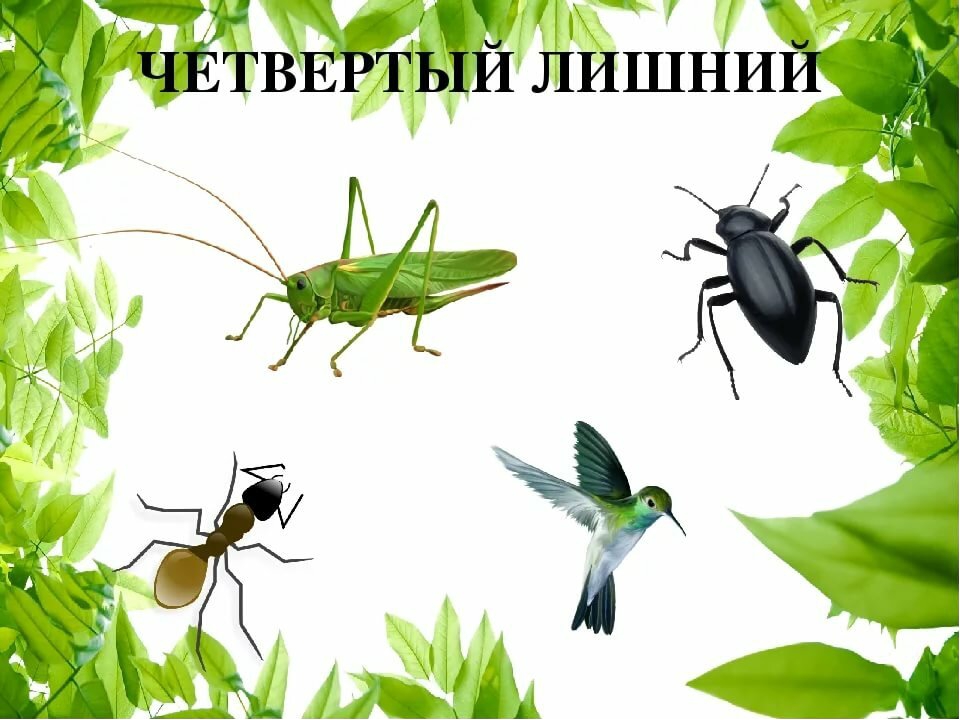 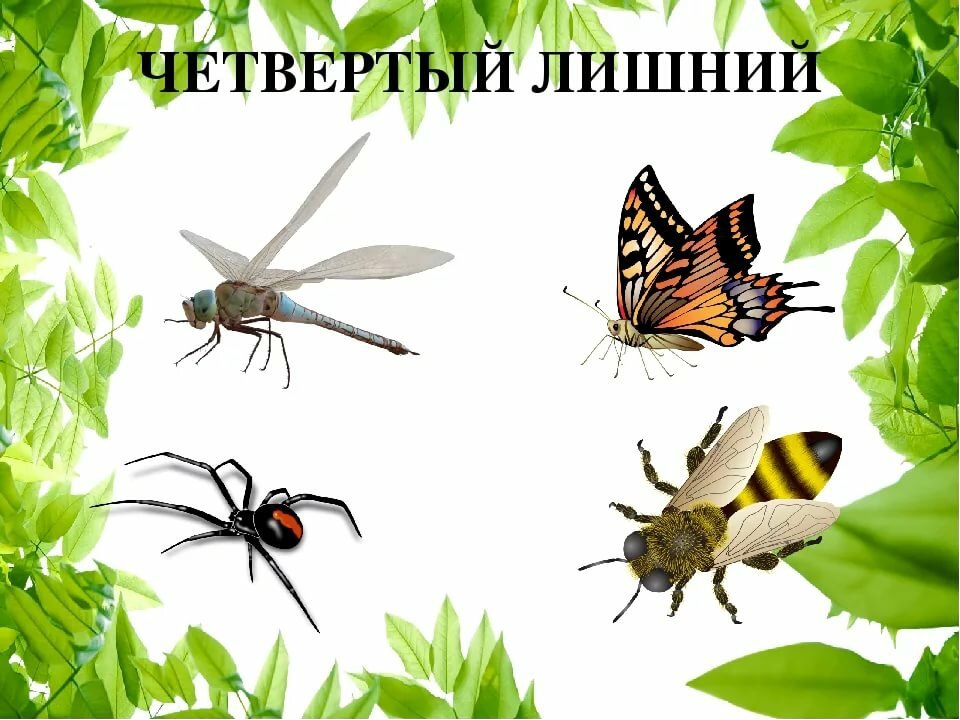 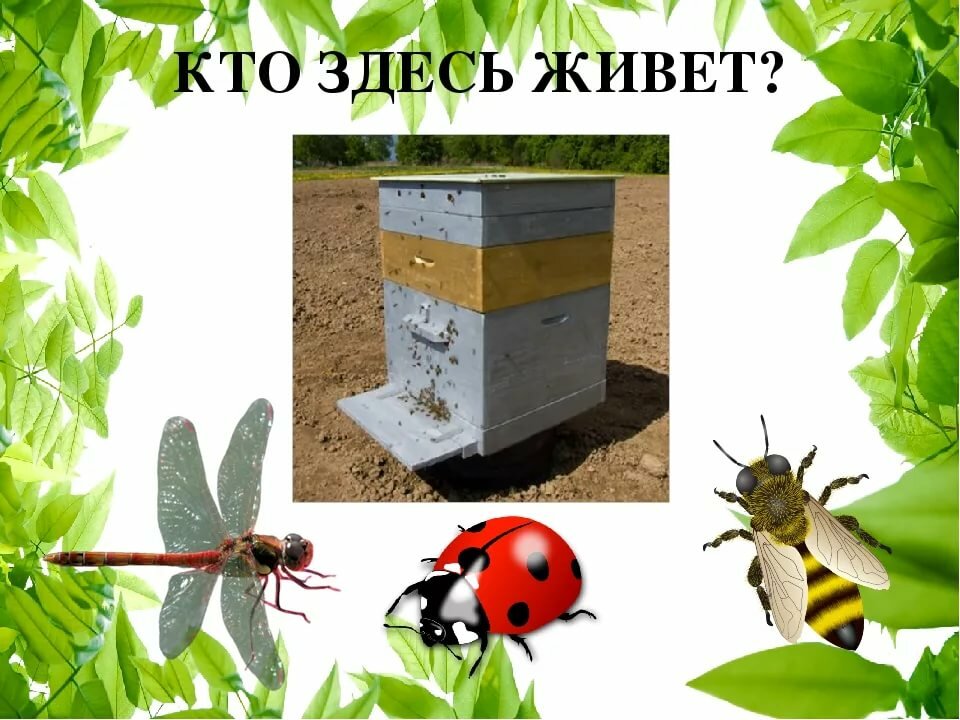 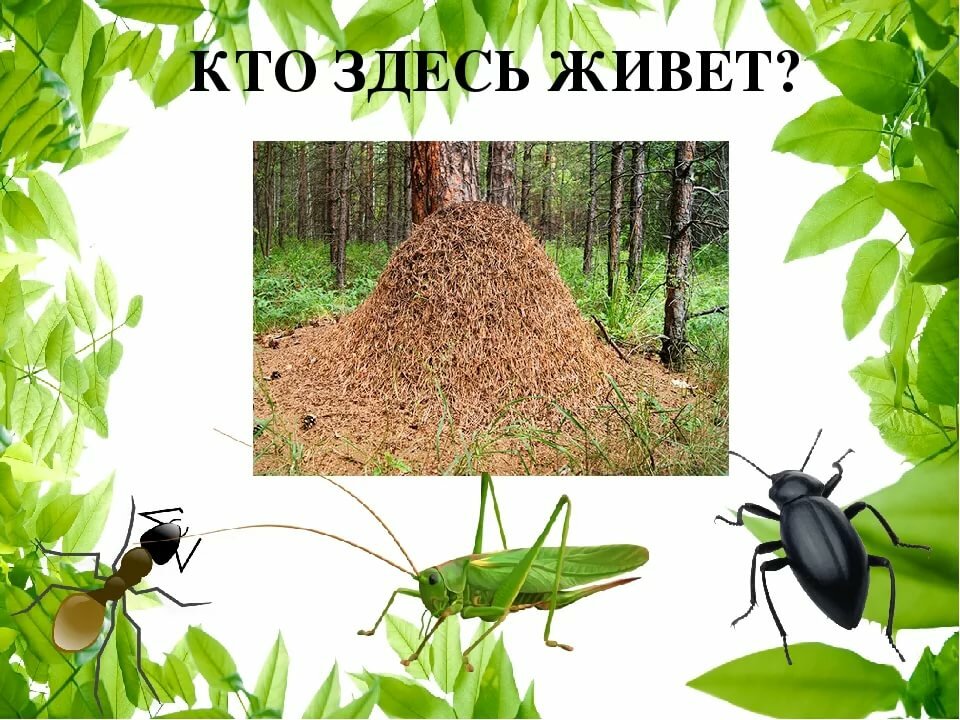 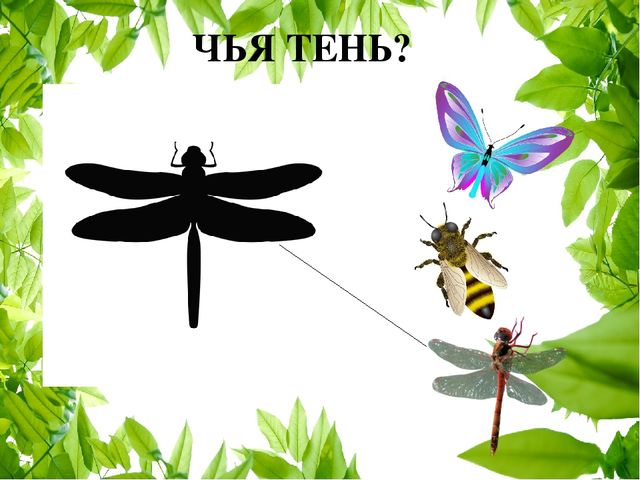 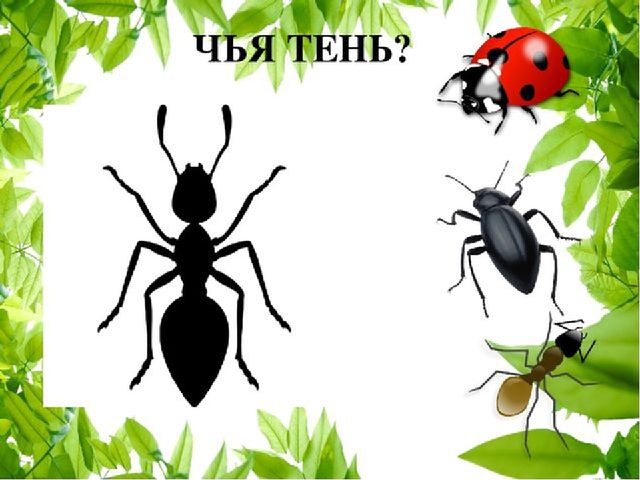 